IB PhysicsHeat and Thermodynamics SyllabusChapters 13, 14 and 15BlockBlockIn Class :Due on this class:Due on this class:1Sept 4/51Sept 4/5-Welcome back!!-IA Research Projects!!DI-Basic Kinetics - Temperature, TE, Heat,IEDI-15B - Introduction to heat engines: Q, U, WThe Summer review of FA 13.1 and FA 14.1The Summer review of FA 13.1 and FA 14.12Sept 6/92Sept 6/9DI-15E-Laws of ThermodynamicsDI-13.1-Assumptions and units/Penk ChallengeGW-FA13.2 (13B&C)GW-FA13.1, and W13.1 questionsVF 13C - Boltzmann's EquationVF 15F - Energy Sources and Transformations VF 13C - Boltzmann's EquationVF 15F - Energy Sources and Transformations 3Sept10/113Sept10/11SA 13.1 (first 30 minutes)VF-Videos 15C1&2, Solving W = PV problems DI-Processes on PV diagrams (15D1)Turn in FA 13.1Turn in FA 13.14Sept 12/134Sept 12/13GW-W15A: C #20-29 Work on PVGW-W15B: G #1-4 Internal EnergyGW-W15B: H #10-13 Adiabatic P and VGW-FA 14.1, and W14.1 questionsVF 15C1&C2 - Work on PV diagrams (previously)VF 15G - Internal EnergyVF 15H - Adiabatic P and VVF 15C1&C2 - Work on PV diagrams (previously)VF 15G - Internal EnergyVF 15H - Adiabatic P and V5Sept 16/175Sept 16/17SA 14.1 (first 30 minutes)VF-15I Calculating EntropyDI-15J1-Heat Engines Qh, Qc, W and efficiencyTurn in FA 14.1Turn in FA 14.16Sept 18/196Sept 18/19GW-W15B: I#16-18 EntropyGW-W15B: J#29-37 CarnotGW-FA 15.1 PV DiagramsVF 15I - Calculating Entropy (previously)VF 15J2 - Carnot CycleVF 15I - Calculating Entropy (previously)VF 15J2 - Carnot Cycle7Sept 20/237Sept 20/23SA 15.1 (first 30 minutes)VF-15D2 Solving Thermodynamics QuestionsDI-IB Thermo Questions M17-3-2 #9Turn in FA 15.1Turn in FA 15.18Sept 24/258Sept 24/25-Newton's Law of cooling lab GW-IB Thermo QuestionsGW-FA 15.2VF15D2 - Solving Thermodynamics Questions (prev.)Turn in your IA Research ProposalVF15D2 - Solving Thermodynamics Questions (prev.)Turn in your IA Research Proposal9Sept 26/279Sept 26/27SA 15.2 (first 30 minutes)IW-Finish Newton's Law of CoolingGW-IB Thermo QuestionsTurn in FA 15.2Turn in IB Thermo QuestionsTurn in FA 13.2Turn in FA 15.2Turn in IB Thermo QuestionsTurn in FA 13.210Sept 30/Oct 110Sept 30/Oct 1GW-W14BGW-IB Heat and Energy questionsVF 14F - Heat TransferVF 14I - BBR and WienVF 14J - Radiative heat transferVF 14F - Heat TransferVF 14I - BBR and WienVF 14J - Radiative heat transfer11Oct2/311Oct2/3GW-W14BGW-IB Heat and Energy questionsVF 14K - AlbedoVF 14L - Greenhouse effectVF 14K - AlbedoVF 14L - Greenhouse effect12Oct4/712Oct4/7DI-Wind Power whiteboardsGW-IB Heat and Energy questionsVF 15K - Wind Power VF 15K - Wind Power 13Oct8/913Oct8/9IB Exam on Heat and ThermoTurn in IB Heat and Energy questionsTurn in IB Heat and Energy questions5  Formative/ 4 Summative Assessments: (10 pts ea)13.1 - Ideal Gas Law13.2 - Boltzmann's Equation (no SA)14.1 – Heat and calorimetry15.1 – PV diagrams and work15.2 – Carnot CycleIB Thermo QuestionsIB Heat and Energy questionsOne IB Exam (30 pts)One Lab:Newton’s Law of Cooling – Exponential function of temperature, data taken by computer /40 pts5  Formative/ 4 Summative Assessments: (10 pts ea)13.1 - Ideal Gas Law13.2 - Boltzmann's Equation (no SA)14.1 – Heat and calorimetry15.1 – PV diagrams and work15.2 – Carnot CycleIB Thermo QuestionsIB Heat and Energy questionsOne IB Exam (30 pts)One Lab:Newton’s Law of Cooling – Exponential function of temperature, data taken by computer /40 pts5  Formative/ 4 Summative Assessments: (10 pts ea)13.1 - Ideal Gas Law13.2 - Boltzmann's Equation (no SA)14.1 – Heat and calorimetry15.1 – PV diagrams and work15.2 – Carnot CycleIB Thermo QuestionsIB Heat and Energy questionsOne IB Exam (30 pts)One Lab:Newton’s Law of Cooling – Exponential function of temperature, data taken by computer /40 ptsHandouts: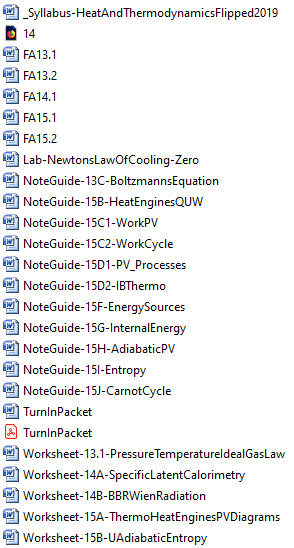 Handouts: